Deviatnikk sv. Jozefovi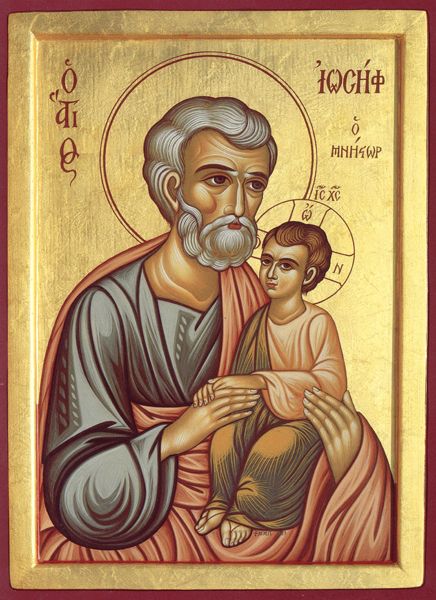 sr. Martina Ledecká OSsR Mimoriadny rok sv. Jozefa2021Skôr ako by boli začali spolu bývať, ukázalo sa, že počala... Mt 1,18posudzovanie – čistota srdca, dobroprajnosťIstý brat zhrešil a kňaz ho vykázal z kostola. Abba Bissarion sa zdvihol, vyšiel spolu s ním a povedal: „Aj ja som hriešnik.“ (APF I,IX,2)Abba Izaiáš povedal: „Ak ťa napadne myšlienka, aby si odsúdil blížneho kvôli nejakému hriechu, uvažuj najskôr sám, že si väčší hriešnik ako on. Nepovažuj za samozrejmé, že sa Bohu páčilo to, o čom si si myslel, že si konal správne. Takto sa neodvážiš súdiť blížneho.“ (APF I,IX,3)Abba Poimen povedal: „ Nikým nepohŕdaj, nikoho neodsudzuj a neohováraj, a Boh ti udelí vnútorný pokoj.“ (APF I,IX,11)Jeden brat sa opýtal starca: „Ako do duše príde bázeň Božia?“ Starec mu odpovedal: „Ak má človek pokoru, žije v skromnosti a neposudzuje, tak k nemu prichádza bázeň Božia.“ (APF I,I,29)Abba Poimen povedal: „Urob čo môžeš, aby si vôbec nikomu neublížil, a zachovaj si pri každom človeku čisté srdce.“ (APF III, XVII,12)Starec povedal: „Mních nesmie ani posudzovať, ani ohovárať a nesmie sa ani nechať pohoršiť.“ (APF III,XXI 64)Starci hovorievali: „Nie je nič horšie než posudzovanie.“ (APF III,XXI,13)Kto môže opísať vnútorné rozpoloženie svätého Jozefa, keď videl, že jeho snúbenica je v požehnanom stave? Aká veľká búrka sa rozpútala v jeho srdci, aké početné a silné  vlny rôznych otázok, myšlienok ním zmietali tu a tam. Na jednej strane tvrdá realita, ktorá by svedčila o nevere, na druhej strane jej príkladný a čnostný život, ktorý neveru vyvracia. Komu a čomu veriť? Koho počúvať? Koho prosiť o radu? Aká veľká je čistota tvojho srdca a dobroprajnosť, spravodlivý Jozef –  s akou si prijal nečakanú a bolestnú správu. Nepoddal si sa sklamaniu, rozhorčeniu, no svoje pochybnosti si zveril predovšetkým Bohu. Neodvážil si sa nikoho odsúdiť, tobôž nie Máriu. V srdci si nevyniesol žiaden rozsudok, ale prenechal si iniciatívu Bohu. A Boh ťa za to odmenil vnútorným pokojom a poznaním Božích tajomstiev.MODLITBA: Svätý Jozef, prosím ťa pre lásku a dobroprajnosť, s akou si sa choval k Panne Márii, vypros mi milosť, aby som sa nikdy neprehrešila neláskavým odsudzovaním a ohováraním svojich blížnych, ale aby som vždy vedela obhájiť ich česť a dobré meno. Amen.1. Nechcel ju vystaviť potupe, preto ju zamýšľal potajomky prepustiť. Mt 1,19unáhlenosť – rozvahaStarci hovorievali, aby sa človek nikdy svojim myšlienkam nezaväzoval. (APF III,XXI, 14)Starci hovorili: „Každej myšlienky, ktorá ťa napadá, sa opýtaj: „si naša alebo od nepriateľov?“ A ona sa určite prizná.“ (APF III,XXI,16)Starec povedal: „Nič nerob skôr, než preveríš svoje srdce, či to, čo chceš urobiť, bude vykonané vzhľadom na Boha.“ (APF III,XXI, 22)Abba Peter, žiak abbu Izaiáša povedal: „Nedbalosť a výčitky iným nedovoľujú mysli uzrieť Božie svetlo.“ (APF II,XI,28)Niekto sa opýtal starca: „Čo má robiť mních?“ A on odpovedal: „Robiť všetko dobré a nerobiť nič zlé.“ (APF III,XXI,11)Starec povedal: „Pokora  sa nehnevá a nikoho nechce rozhnevať“ (APF III,XXI,34)Starec povedal: „Uchovaj si voči blížnemu dobré svedomie a dosiahneš vnútorný pokoj“. (APF III,XXI,60)Dva razy meraj a raz rež. Toto slovenské porekadlo poukazuje na skutočnosť, že dôležité rozhodnutia je potrebné dobre si premyslieť. Ako povedal ktorýsi starec:  nerob nič skôr, ako preveríš, či to, čo chceš urobiť, bude vykonané vzhľadom na Boha. Naše zmýšľanie je často krát klamné, čisto ľudské kalkulovanie. A Božie cesty sa tak často vymykajú nášmu obmedzenému poznaniu...Aká veľká je tvoja bázeň a rozvaha, spravodlivý Jozef – že si sa neunáhlil a nepodľahol síce morálne chvályhodnému, no predsa len čisto ľudskému uvažovaniu. Keď si tak premýšľal, na dne tvojho srdca tlela neznáma predtucha niečoho Božského, niečoho, nepochopiteľného. S bázňou spravodlivého si tento plamienok nepoznaného svetla chránil a nedovolil uhasiť ľudskej pýche a racionalite. Božia realita sa totiž často vymyká ľudským normám a štandardom.MODLITBA: Svätý Jozef, prosím ťa pre bázeň a rozvážnosť, s akou si pristupoval k hodnoteniu reality života, vypros mi milosť, aby som vo svojom živote nekonala zbĺklo a pod vplyvom svojich emócií, ani sa opovážlivo nespoliehala na svoj vlastný úsudok, ale vždy a vo všetkom hľadala predovšetkým Božiu vôľu a jeho riešenie. Amen.2. Ako o tom uvažoval, zjavil sa mu vo sne Pánov anjel a povedal: „Jozef, syn Dávidov, neboj sa prijať Máriu, svoju manželku...“ Mt 1, 20-21Bezradnosť , roztržitosť – pokojná myseľAbba Neilos povedal: „Človeka, ktorý miluje tichosť, nezraňujú nepriateľské strely. Ale ten, kto sa mieša v dave, dostáva rany neustále.“ (APF I,II, 23) Abba Poimen povedal: „Začiatkom zla je rozptyľovať sa.“ (APF I,II,24)Istý brat sa opýtal abbu Izaiáša: „Čo musí robiť ten, čo žije v tichosti?“ Odpovedal: „Ten, kto žije v tichu, potrebuje tri veci: neustálu bázeň pred Bohom, vytrvalé prosby a svoje srdce nesmie vzdialiť od spomienky na Boha.“ (APF I,II, 17)Istý starec povedal: „Rovnako ako na ceste, po ktorej sa chodí, nikdy nevyrastie tráva, hoci by si ju tam sial, pretože to miesto je udupané, tak je to aj s nami. Vzďaľuj sa od každej starosti a uvidíš, ako rastie v tvojom vnútri niečo, o čom si ani nevedel, že tam je, pretože si po tom šliapal.“ (APF I,II,33)Ústranie, to je to, čo si vo svojej zložitej situácii zvolil spravodlivý Jozef. Nešiel sa vyžalovať iným, či hľadať u nich lacnú útechu, veď to by ešte viac zmútilo už aj tak nepokojné srdce. Naši predkovia by povedali: nehľadaj kde nieto – tam hľadaj, kde jest. V bezradnosti a spleti rôznych myšlienok je potrebné stíšiť sa, ak chceme počuť Božie usmernenie.Aké stíšené a pokorné bolo tvoje srdce, spravodlivý Jozef, keď si uprostred vnútorného zmätku  dokázal odrážať vnútorné strely nepriateľa a nedovolil si im vzdialiť ťa od spomienky na Boha. Prebýval si v izbietke svojho srdca a Bohu predkladal svoje žiadosti a úpenlivé prosby. Veď veru nikdy nebol zahanbený človek, čo sa utiekal k nemu.MODLITBA: Svätý Jozef, pre útechu, ktorej sa ti dostalo, keď si sa anjelovým zvestovaním dozvedel tajomstvo vtelenia Božieho Syna, vypros mi, prosím ťa pokojnú myseľ a stíšenosť srdca v každej životnej situácii, aby som aj ja mohla správne poznať a pochopiť Božie zámery s mojím životom. Amen. 3.Keď sa Jozef prebudil, urobil, ako mu prikázal Pánov anjel, a prijal svoju manželku.  Mt 1,24pochybovačnosť – viera v Božie SlovoAbba Mojžiš povedal: „Poslušnosť za poslušnosť. Ak niekto poslúcha Boha, Boh ho vyslyší“ (APF II,XIV,9)Abba Peter povedal: „Opýtal som sa ho (abbu Izaiáša), čo je to bázeň Božia a on mi odpovedal: človek, ktorý dôveruje niekomu inému, a nie Bohu, nemá v sebe bázeň Božiu.“Za dobré veci sa modlia všetci, ale dostávajú ich len tí, čo majú skutočný podiel na Božom Slove a slúžia mu čnosťami.“ (APF II,X,142)Tak ako Máriu aj svätého Jozefa zdobia dve veľké čnosti: skromnosť a poslušnosť. Tie dve spriaznené duše bez otáľania, odporu, pochybovačnosti ochotne uveria Božiemu slovu. Neoverujú, nešpekulujú, nekalkulujú – jednoducho uveria. Lebo vedia, že Bohu a jeho slovu sa oplatí veriť i zveriť. Ak Boh dáva záruku, tak je celoživotná.Spravodlivý Jozef, teraz sa vaše duše konečne stretli a spoločne s Máriou si mohol objať zverené tajomstvo. Božie Slovo bolo putom, ktoré vás oboch spojilo. Na ňom ste stavali svoj spoločný život. Vierou si získal účasť na diele vykúpenia sveta.MODLITBA: Svätý Jozef, pre tvoju dôveru v Božie Slovo, s akou si  pohotovo plnil Božiu vôľu, uchráň ma, prosím ťa, pred zatvrdnutosťou a pochybovačnosťou srdca, ktorá by mi bránila kráčať po Božej ceste a dať sa viesť jeho Slovu. Amen.4. Pánov anjel (mu) povedal: „Vstaň, vezmi so sebou dieťa i jeho matku, ujdi do Egypta a zostaň tam, kým ti nedám vedieť...“ Porov. Mt  2,13nedbalosť- ochotná pripravenosťAbba Peter, žiak abbu Izaiáša povedal: „Nedbalosť a výčitky voči iným nedovoľujú mysli uzrieť Božie svetlo.“ (APF II,XI,28)Abba Mojžiš povedal: „Človek nemôže vstúpiť do Kristovho šíku, ak nebude celý ako oheň a nepohrdne cťou a pohodlím tak, aby zničil telesné túžby a zachoval všetky Božie prikázania.“ (APF II,XI,52)Abba Órsisios povedal: „Myslím, že ak si človek nedá dobrý pozor na svoje srdce, zanedbá a zabudne všetko, čo počul; potom si v ňom nájde miesto nepriateľ a porazí ho.“  (APF II,XI,78) Starec povedal: „Mních má každé ráno a každý večer spytovať sám seba: Čo z toho, čo chce Boh som neurobil a čo z toho, čo nechce, som urobil?“  (APF II,XI,91)Brat povedal istému starcovi: „Čo mám robiť, ak som nedbalý?“ Starec mu povedal: „ak túto maličkú rastlinku, akou je nedbalosť, nevytrhneš aj s koreňom, vyrastie z nej veľký vred.“ (APF II, XI,100)Niekto sa opýtal starca: „Prečo som ustavične nedbalý?“ A on odpovedal: lebo si ešte nikdy neuzrel slnko.“ (APF III,XXI, 8)Po prvom zvestovaní prichádza ďalšie. A nebude posledné. Boh nás chce stále viesť a usmerňovať. V duchovnom živote, ak nenapreduješ, tak cúvaš. Nedbalosť a pohodlnosť charakterizujú každého, kto v láske k Bohu ochabol.Spravodlivý Jozef , ty si vďaka svojej bedlivosti a ochotnej pripravenosti dať sa viesť Bohu uchránil Máriu a jej Dieťa pred nebezpečenstvom, ktoré im hrozili zo strany tyrana. Nezaslepila ťa pýcha z  Božieho vyvolenia, ale vždy si sa v pokore spoliehal na Boha a bdel si vo svojom srdci.MODLITBA: Svätý Jozef, prosím ťa pre tvoju bdelosť a zapálenosť  pre Boha a Božie veci, svojím príhovorom ma ochráň pre tým, aby sa kúkoľ rozpanošil v mojom srdci. Uč ma, ako dávať pozor na svoje srdce a pomôž vyhýbať sa nedbalosti. Amen. 5. On vstal, vzal za noci dieťa i jeho matku a odišiel do Egypta.Mt 2, 14Nerozhodnosť a ustráchanosť - odvahaStarec povedal: „Ak sa niekto kvôli Bohu stane bláznom, Pán ho odmení.“ (APF III,XXI,39)Starec povedal: „Boh žiada od človeka tieto tri veci: myšlienku, slovo a čin“ (APF III,30,41)Abba Theodoros povedal: „Mnohí si volia dočasný pokoj v tomto svete skôr, než im Pán dá skutočný odpočinok.“ (APF II,X,35)Abba Poimen povedal: „Ak sa naháňame za odpočinkom, uteká pred nami Božia milosť; ak pred ním utekáme, Božia milosť uteká za nami.“ (APF II,X,80)Starec povedal: “Mních nemá prikázanie len počúvať, ale aj plniť.“ (APF II,X,188)Isaac Newton povedal svojho času sympatickú vetu: „Boh nehľadá odvážnych ľudí, hľadá ľudí, ktorým by mohol dodať odvahu.“  A ja dodávam: „len mu musíme dať príležitosť“. Ale ako mu ju dáme, keď sa pred ním a jeho vôľou uzatvárame do svojej nerozhodnosti a ustráchanosti? Keď máme tisíc logických výhovoriek a dôvodov. Strach ma veru veľké oči. Vidí prekážky aj tam, kde ich niet.Sv. Jozef, ty si sa nevyhováral a neprotirečil Bohu tým, že pre Božie Dieťa predsa môže existovať aj iný spôsob, ako komplikovaný a namáhavý útek do Egypta? Božie vyvolenie ťa nezbavilo ťarchy životných okolností. Práve naopak. Prijal si ich ochotne a s mužnou odvahou čelil protivenstvám.MODLITBA: Svätý Jozef, pre tvoju odvahu, s akou si  pohotovo plnil aj náročné Božie výzvy, nauč ma prijímať a realizovať bláznovstvo kríža vo svojom živote.  Nech neutekám pred krížom, ale dám Bohu príležitosť, aby sa v mojom živote oslávil. Amen.6.Tam zostal až do Herodesovej smrti...  Mt 2, 15anestálosť - trpezlivosťOtcovia hovorili, že nikto nemôže začať milovať Ježiša, ak si najprv nezamiluje námahu. (APF III,XXI,56)Jeden starec povedal: „Nerobíme pokroky, pretože nepoznáme svoju mieru a nemáme vytrvalosť v začatom diele, ale chceli by sme čnosť získať bez námahy. (APF II,VII, 30)Jeden mních, ktorý vo všetkom verne zápasil proti satanovi, oslepol. Nemodlil sa, aby znova videl, ale obrnil sa vytrvalosťou. A vďaka jeho vytrvalosti mu Boh daroval zrak a znova videl.“ (APF II,VII, 55)Jeden starec povedal: „Tak, ako sa z vosku nemôže odliať pečať, kým nie je rozohriaty a roztavený, tak ani človek nemôže prijať Kristovu moc, ak nie je vyskúšaný námahami a nemocou. Preto Pán povedal božskému Pavlovi: stačí ti moja milosť, pretože moja sila sa dokonale prejavuje v slabosti. A apoštol sa sám chváli: veľmi rád sa teda budem chváliť mojimi slabosťami, aby na mne spočinula Kristova moc.“ (APF II,VII, 59)Niektorý z otcov povedal: „Ak vietor nebude strom ohýbať, nevyrastie ani nezapustí korene. Rovnako ani mních nezmužnie, ak sa nedostane do pokušení a nevytrvá.“ (APF II,X,185)Pobyt v cudzej krajine, bez žiadnych istôt a zázemia, bez znalosti tamojších zvyklostí, jazyka a navyše s neistou budúcnosťou bez žiadnej perspektívy, bez  náznaku budúcich udalostí. „Ostaň tam, kým ti nedám vedieť.“ – zneli slová posla. Totálna a pre niekoho až desivá neistota.Svätý Jozef, mohla Mária dostať od Boha lepšieho ochrancu a pomocníka, ako teba, čo si trpezlivo spolu s ňou znášal údel utečenca? Tvoja stálosť a neochvejnosť, prameniace z dôvery Bohu,  boli isto jej veľkou oporou.MODLITBA: Svätý Jozef, ktorý si tak trpezlivo  znášal ťarchy života, prihováraj sa za mňa, aby ma nič neodvrátilo od plnenia Božej vôle, ale aby som vytrvalo napredovala vo svojom povolaní s dôverou, že Boh svoje dielo aj dokončí. Amen.7. Po Herodesovej smrti sa Pánov anjel zjavil vo sne Jozefovi v Egypte a povedal mu: „(...) Tí, čo striehli na život dieťaťa už pomreli. On vstal, vzal dieťa i jeho matku a vrátil sa do izraelskej krajiny. Porov. Mt 2, 19-21zbabelosť – vnútorná slobodaStarec povedal: „Ak nejaký mních vie o mieste, kde môže urobiť duchovný pokrok, no bude si tam musieť namáhavo zabezpečovať životné potreby a preto tam nejde, tak taký mních neverí, že existuje Boh. (APF II,X,162)Jeden brat sa opýtal abbu Agathona: „Dostal som príkaz niekam ísť, ale na tom mieste mi hrozí boj. Chcem teda odísť, aby som splnil príkaz, ale bojím sa toho boja.“ Starec mu odpovedal: „Keby bol Agathon na tvojom mieste, splnil by príkaz a zvíťazil by v boji.“ (APF II,VII, 2)Abba Izaiáš povedal: „Blahoslavení tí, ktorí znášajú svoje námahy s poznaním. Sami sa totiž zbavia každého bremena a uniknú pre zlomyseľnosťou démonov. Zvlášť démona zbabelosti, ktorý človekovi v každom dobrom diele, do ktorého sa pustí, bráni tak, že mu podsúva na um obavy pri rozhodnutí oddať sa Bohu.“ (APF II,VII,7)Istý brat sa opýtal abbu Theodora z Fermy: „Ak sa z ničoho nič prihodí nejaké nešťastie, budeš mať strach aj ty, abba? Starec mu odpovedal: „Ani keby sa nebo pritislo na zem, Theodoros sa báť nebude.“ Tento brat sa ho na to opýtal preto, lebo predtým poprosil Boha, aby ho zbavil zbabelosti. (APF II,VII,10)Abba Hyperechios povedal: „Musíme sa vyzbrojiť prv než začnú pokušenia. Vo chvíli, keď prídu, tak budeme môcť ukázať svoju zdatnosť.“ (APF II,VII 28)Míňali sa dni, týždne, mesiace a pokyn na návrat stále neprichádzal.  Kto by žil v neustálom očakávaní a nezačal sa sám zabezpečovať, udomácňovať, zapúšťať korene?  Veď potrebná „stabilitas loci“ ... No stálosť a stabilita neznamená  neslobodu a naviazanosť, ani nemôže byť prikrývkou pre zbabelosť.Sv. Jozef, tak ako si poslušne odišiel, tak sa poslušne vraciaš. Nikde na zemi si sa nezabýval definitívne. Tvojím domovom je Otcovo Srdce a jeho vôľa. Uchránil si si vnútornú slobodu a neutekal si pred nijakou námahou. Nikdy si nepovedal Bohu dosť.MODLITBA: Svätý Jozef, pre tvoju odhodlanosť stále začínať odnova a veľkú vnútornú slobodu, pomôž mi v boji s tým, čo ma zväzuje a púta k zemi. Zbav ma strachu pred námahou a náročnými výzvami duchovného života. Amen.8. Ale keď sa dopočul, že v Judei kraľuje Archelaus namiesto svojho otca Herodesa, bál sa ta ísť. Varovaný vo sne, odobral sa do Galilejského kraja. Mt 2, 22nerozvážnosť – múdrosťStarec povedal, že zo všetkých čností je najväčšou rozlišovanie. (APF III,XXI,25)Abba Poimen povedal: „Bdelosť srdca, opatrnosť a umenie rozlišovať – tieto tri čnosti sú nástroje duše.“ (APF I,I,20)Jeden brat povedal abba Antónovi: „Pomodli sa za mňa.“ A starec mu povedal: „nezľutujem sa nad tebou ani ja, ani Boh, ak sa nezľutuješ nad sebou ty sám a nezačneš hľadať, čo sa páči Bohu.“ (APF III,X,4)Abba Theodoros z Fermy povedal: „Ak máš nejakého priateľa a prihodí sa mu, že začne byť pokúšaný k smilstvu, pokiaľ môžeš, podaj mu ruku a vytiahni ho nahor. Ale ak upadne do herézy a nepočúvne ťa, aby sa od nej rýchlo odvrátil, rýchlo sa od neho odtrhni, aby ťa pre tvoju váhavosť nestiahol so sebou do priepasti.“ (APF II,X,32)Abba Poimen povedal: „Neusadzuj sa na mieste, kde vidíš, že na teba niekto žiarli, lebo ináč nepokročíš.“ (APF II,X,65)Jeden brat sa opýtal abba Poimen: „Čo znamená bezdôvodne sa nahnevať na svojho brata? Starec mu odpovedal: „Ak ti tvoj brat v čomkoľvek uškodí, dokonca aj keď ti vylúpne pravé oko, a ty sa na neho nahneváš, hneváš sa bezdôvodne. Ale ak ťa chce niekto odlúčiť od Boha, na toho sa nahnevaj.“  (APF II,X,67)Abba Poimen ešte povedal: „Niektorý človek rúbe sekerou celý deň a nie a nie strom zoťať. Iný má s rúbaním skúsenosti a strom zotne niekoľkými údermi.“ A hovoril, že tou sekerou je umenie rozlišovať.Niekto sa opýtal starca: „Čo je prácou mnícha?“ A on odpovedal: „Rozlišovanie.“ (APF III,XXI,9) Rozvaha, opatrnosť a múdrosť nijako neprotirečia dôvere Bohu. Sú ľudia, ktorí všetko ohundrú, odsúdia, nič im nie dobré, dostatočne presvedčivé. Iní sa ľahkomyseľne podriadia hocikomu a hocičomu, len aby nemuseli niesť ťarchu zodpovednosti a mali sa v konečnom dôsledku na koho vyhovoriť.  Svätý Jozef, obdivujem tvoju rozvahu a umenie  rozlišovať. Správne boli tvoje pochybnosti, ak si váhal vrátiť sa do Judei, lebo tu reálne hrozilo nebezpečenstvo, že svet príde o svojho Spasiteľa. Pritom na prvý pohľad Judea ponúkala vhodnejšie podmienky a príležitosti pre Božieho Syna. No už  si sa mnohokrát presvedčil, že v živote nie je smerodajné to, čo je najvhodnejšie, najlogickejšie či z ľudského hľadiska najefektívnejšie, ale to, čo nám skutočne prináša spásu. Ničoho a nikoho sa netreba obávať tak ako nepriateľa našej spásy, a ten reálne existuje.MODLITBA: Svätý Jozef, ktorý si múdro a rozvážne viedol Ježiša a Máriu na ich životnej ceste, a ochránil si ich pred každým nebezpečenstvom, buď aj mojím vodcom a radcom, aby som sa nikdy neodklonila od cesty spásy a vždy sa dokázala obozretne vyhnúť tomu, čo ju skutočne ohrozuje. Amen.9. Keď ta prišiel, usadil sa v meste, ktoré sa volá Nazaret. Mt 2,23Nadutosť – pokora a skromnosťJeden starec povedal: „túžba páčiť sa ľuďom odoberá človekovi všetku jeho životnú silu a vysušuje ho.“ (APF II,VIII,29)Starec povedal: „Ten , kto vystavuje svoje skutky na obdiv a ich rozhlasuje, podobá sa tomu, kto rozosieva iba na povrch zeme a nebeské vtáky priletia a semeno vyzobú. Ten, kto ukrýva svoje životné zásady, je ako ten, kto seje do zeme vyoraných brázd a zožne stonásobnú úrodu.“ (APF II,VIII,30)Brat sa opäť opýtal abbu Sisoa: „Aká cesta vedie k pokore?“ A starec mu odpovedá: „Cesta, ktorá  vedie k pokore je táto – zdržanlivosť, modlitba k Bohu a snaha byť nižší než každý človek.“ (APF II,XV, 61)Brat sa obrátil na abbu Sisoa: „Vidím, že moja pamäť neustále spočíva v Bohu.“ A starec mu povedal: „To nie je veľká vec, že tvoja myseľ zotrváva s Bohom. Veľké je toto – vidieť, že si nižší než všetko stvorenie, pretože toto a telesná námaha sú sprievodcovia k pokore.“ (APF II,XV, 65)Starec povedal: „Beda človekovi, ak je jeho meno väčšie ako jeho dielo“ (APF III,XXI,36)„Môže byť z Nazareta niečo dobré?“, opýtal sa svojho času Natanael Filipa. Nazaret bol v Galilei a tá bola v očiach kultúrnejších obyvateľov Júdei opovrhovaným regiónom. Nikto by nehľadal učiteľa v Nazarete. A napriek tomu si Boh vyberá to, čím svet pohŕda. Bol to práve Nazaret, kde v pokore a skromnosti, ďaleko od svetiel reflektorov žili svoj život Mária a Jozef a kde sa Ježiš vzmáhal v múdrosti a obľube u Boha i ľudí.Svätý Jozef, každodenné povinnosti, ktoré mnohých zvyčajne ubíjajú, si prežíval vo vnútornom zjednotení s Ježišom a Máriou, a tak ťa urobili dokonale šťastným na zemi. Bol si nenáročný a hlavne vďačný za každú milosť a drobnú radosť. Nevystavoval si svoje skutky a zásluhy na obdiv, ale bol si ako semeno hodené do hlbokej brázdy, čo prinieslo bohatú úrodu.MODLITBA: Svätý Jozef, pre tvoj ukrytý život s Kristom a Máriou v Nazaretskom domčeku, vypros mi pokornú skrytosť a dôverné spojenie s Bohom už tu na zemi, aby som takto pripravená mohla ho raz  spolu s tebou a s presvätou Bohorodičkou oslavovať v nebi. Amen. 